SUPL
ČTVRTEK 19. 1.

Nepřítomni:  		DVOŘÁK 
Nepřítomné třídy:      DOZOR / ŠATNY / 7:30 – 8:00:		AIMOVÁ
DOZOR / ŠATNY / VELKÁ PŘESTÁVKA:	KLABAN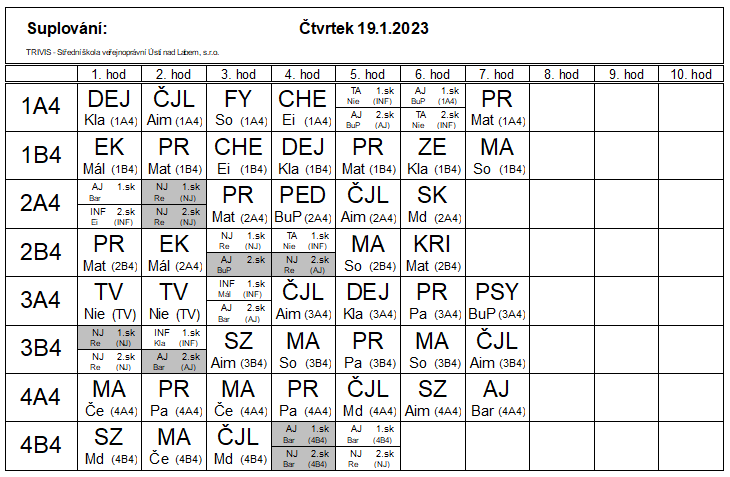 